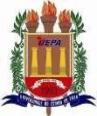 UNIVERSIDADE DO ESTADO DO PARÁ GABINETE DA REITORIAPRÓ-REITORIA DE GRADUAÇÃO DIRETORIA DE ACESSO E AVALIAÇÃOEDITAL N° xx/2023 – UEPAPROCESSO SELETIVO ESPECÍFICO PARA O CURSO DE LICENCIATURA INTERCULTURAL INDÍGENA/2024 – TURMA ALTAMIRA/TERRITÓRIO ETNOEDUCACIONAL MÉDIO XINGU-TEEMXFORMAÇÃO DE PROFESSORES - ANOS FINAIS DO ENSINO FUNDAMENTAL E ENSINO MÉDIOANEXO III - MODELO DE DECLARAÇÃO DO CACIQUE E/OU LIDERANÇA INDÍGENA DECLARAÇÃOEu, (nome completo do Cacique e/ou Liderança indígena), como representante do povo indígena (colocar o nome do povo), declaro que (nome completo do candidato) é indígena, membro da (colocar o nome da aldeia e/ou comunidade), e que tem o meu consentimento para candidatar-se ao Processo Seletivo para o Ingresso no Curso de Licenciatura Intercultural Indígena/UEPA, que caso seja aprovado também terá o nosso apoio para participar de todas as atividades exigidas pelo curso.Por ser verdade, segue data e assinatura.(Assinatura) 	,	de	de 2023.Curso de Licenciatura Intercultural Indígena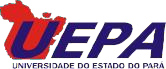 e-mail: licenciaturaindigena@uepa.br